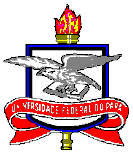 SERVIÇO PÚBLICO FEDERALUNIVERSIDADE FEDERAL DO PARÁNÚCLEO DE MEDICINA TROPICALPROGRAMA DE PÓS-GRADUAÇÃO EM DOENÇAS TROPICAISRELAÇÃO DOS CANDIDATOS APROVADO NA PROVA ESCRITA- EDITAL No 04/2016ÁREA DE CONCENTRAÇÃO: PATOLOGIA E CLINICA DAS DOENÇAS TROPICAISPROCESSO SELETIVO - 2017Profa. Dra. Hellen Thais Fuzii 	Prof. Dr. Givago da Silva Souza-		Prof. Dr. Evander de Jeus O. Batista-Presidente da Comissão		Membro Titular					Membro TitularProfa. Dra. Marília B. Xavier	Membro Titular 					Prof. Dr. Juarez Antônio Simões QuaresmaMembro TitularNº DE PROVANOMEÁrea de Concentração113ALEXANDRE PIMENTEL SILVA DA SILVAPATOLOGIA95BRUNA TELES PINHEIROPATOLOGIA67CAROLINA MORAES DA SILVAPATOLOGIA54EVA LORENA JAQUES RODRIGUESPATOLOGIA184FÁBIO ALVES OLIMPIOPATOLOGIA91GABRIEL RIBEIRO GUIMARÃESPATOLOGIA88INGRID CHRISTIANE SILVAPATOLOGIA10LASNA LETICIA PINTO PAZPATOLOGIA39KELIANE MARTINS TRINDADEPATOLOGIA125JHONATAN DE SOUZA PASSOSPATOLOGIA04LARISSA DAS GRAÇAS SANTOS RODRIGUESPATOLOGIA96LUCAS EDUARDO SOUZA SILVAPATOLOGIA18LETICIA FIGUEIREDO GOMESCLÍNICA145MÔNICA CAROLINE DE NAZARÉ R. FURLANCLÍNICA70RODRIGO ALEXANDRE DA CUNHA RODRIGUESCLÍNICA